Таблица 1Данные метеорологических наблюдений за прошедшие и текущие суткиПримечание: 900 - время местное* - нет данных.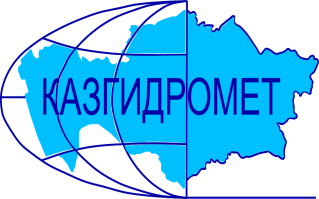 РЕСПУБЛИКАНСКОЕ ГОСУДАРСТВЕННОЕ ПРЕДПРИЯТИЕ «КАЗГИДРОМЕТ»ДЕПАРТАМЕНТ ГИДРОЛОГИИГидрометеорологическая информация №23включающая: данные о температуре воздуха. осадках. ветре и высоте снежного покрова по состоянию на 2 февраля 2024 г.Гидрометеорологическая информация №23включающая: данные о температуре воздуха. осадках. ветре и высоте снежного покрова по состоянию на 2 февраля 2024 г.Обзор          За прошедшие сутки в горах юга, юго-востока и востока наблюдались осадки. Снежный покров  составляет на равнинах и предгорьях  от 49 до 96 см , в  среднегорных  районах  Западного Алтая  до 118 см. Температурный фон в горах: на востоке днем в пределах - 3 до – 13 градусов , ночью от  - 5 до – 14 градусов мороза. Наиболее низкая температура на МС Заповедник Маркаколь -14 градусов; на юге -5°С – 14°С мороза  ; на юге-востоке 7°С – 18°С мороза. Усиление ветра до 28 м/с и метелевый перенос снега отмечались в высокогорье Илейского Алатау.         По информации снеголавинной станции в бассейне реки Улкен Алматы 01 февраля зарегистрированы сходы снежных лавин объемами от 90 до 2000 м³.          Не рекомендуется выход на крутые заснеженные склоны в бассейнах рек Улкен и Киши Алматы из-за возможного провоцирования схода лавин. Будьте осторожны в горах!Прогноз погоды по горам на 3 февраля 2024 г.Илейский Алатау: без осадков. Местами туман. Ветер юго-восточный с переходом на юго-западный 9-14 м/с. на 2000 м: Температура воздуха ночью 15-20, днем 3-8 мороза.на 3000 м: Температура воздуха ночью 20-25, днем 8-13 мороза.Жетысуский Алатау: без осадков. Ночью и утром местами туман. Ветер северо-восточный 9-14 м/с. на 2000 м: Температура воздуха ночью 20-25, днем 10-15 мороза.на 3000 м: Температура воздуха ночью 22-27, днем 12-17 мороза.Киргизский Алатау: без осадков. Местами туман. Ветер северо-восточный 9-14, местами 15-20 м/с. Температура воздуха ночью 14-19, днем 3-8 мороза.Таласский Алатау: без осадков. Временами туман. Ветер юго-восточный 5-10 м/с. Температура воздуха ночью 10-15, днем  3-8 мороза.Западный Алтай: ночью местами снег, туман. Ветер юго-восточный 9-14 м/с. Температура воздуха ночью 13-18, местами 23-28 мороза, днем 5-10, местами 15 мороза.Тарбагатай: ночью местами снег, туман. Ветер юго-западный 9-14 м/с. Температура воздуха ночью 15-20, днем 5-10 мороза.Обзор          За прошедшие сутки в горах юга, юго-востока и востока наблюдались осадки. Снежный покров  составляет на равнинах и предгорьях  от 49 до 96 см , в  среднегорных  районах  Западного Алтая  до 118 см. Температурный фон в горах: на востоке днем в пределах - 3 до – 13 градусов , ночью от  - 5 до – 14 градусов мороза. Наиболее низкая температура на МС Заповедник Маркаколь -14 градусов; на юге -5°С – 14°С мороза  ; на юге-востоке 7°С – 18°С мороза. Усиление ветра до 28 м/с и метелевый перенос снега отмечались в высокогорье Илейского Алатау.         По информации снеголавинной станции в бассейне реки Улкен Алматы 01 февраля зарегистрированы сходы снежных лавин объемами от 90 до 2000 м³.          Не рекомендуется выход на крутые заснеженные склоны в бассейнах рек Улкен и Киши Алматы из-за возможного провоцирования схода лавин. Будьте осторожны в горах!Прогноз погоды по горам на 3 февраля 2024 г.Илейский Алатау: без осадков. Местами туман. Ветер юго-восточный с переходом на юго-западный 9-14 м/с. на 2000 м: Температура воздуха ночью 15-20, днем 3-8 мороза.на 3000 м: Температура воздуха ночью 20-25, днем 8-13 мороза.Жетысуский Алатау: без осадков. Ночью и утром местами туман. Ветер северо-восточный 9-14 м/с. на 2000 м: Температура воздуха ночью 20-25, днем 10-15 мороза.на 3000 м: Температура воздуха ночью 22-27, днем 12-17 мороза.Киргизский Алатау: без осадков. Местами туман. Ветер северо-восточный 9-14, местами 15-20 м/с. Температура воздуха ночью 14-19, днем 3-8 мороза.Таласский Алатау: без осадков. Временами туман. Ветер юго-восточный 5-10 м/с. Температура воздуха ночью 10-15, днем  3-8 мороза.Западный Алтай: ночью местами снег, туман. Ветер юго-восточный 9-14 м/с. Температура воздуха ночью 13-18, местами 23-28 мороза, днем 5-10, местами 15 мороза.Тарбагатай: ночью местами снег, туман. Ветер юго-западный 9-14 м/с. Температура воздуха ночью 15-20, днем 5-10 мороза.Адрес: 020000. г. Астана. пр. Мәңгілік Ел 11/1. РГП «Казгидромет»; e-mail: ugpastana@gmail.com; тел/факс: 8-(717)279-83-94Дежурный гидропрогнозист: Жандос Н.; Дежурный синоптик: Канаева Б.К.Адрес: 020000. г. Астана. пр. Мәңгілік Ел 11/1. РГП «Казгидромет»; e-mail: ugpastana@gmail.com; тел/факс: 8-(717)279-83-94Дежурный гидропрогнозист: Жандос Н.; Дежурный синоптик: Канаева Б.К.Примечание: Количественные характеристики метеовеличин приведены в таблице 1.Примечание: Количественные характеристики метеовеличин приведены в таблице 1.№ по схе-меНазваниястанций и постовв горных районах КазахстанаВысота станции над уровнемморяВысотаснежногопокров. см.  в 90002.02Количествоосадков. ммКоличествоосадков. ммИзменениевысотыснега в см. за суткиСкорость.направление ветра в м/с.в 90002.02Температуравоздуха. ° CТемпературавоздуха. ° CЯвления погоды№ по схе-меНазваниястанций и постовв горных районах КазахстанаВысота станции над уровнемморяВысотаснежногопокров. см.  в 90002.02задень01.02заночь02.02Изменениевысотыснега в см. за суткиСкорость.направление ветра в м/с.в 90002.02t ° Сmаx01.02t ° Св 90002.02Явления погодыЗападный и Южный АлтайЗападный и Южный АлтайЗападный и Южный АлтайЗападный и Южный АлтайЗападный и Южный АлтайЗападный и Южный АлтайЗападный и Южный АлтайЗападный и Южный АлтайЗападный и Южный АлтайЗападный и Южный АлтайЗападный и Южный Алтай1МС Лениногорск 809490.10.3-ЮВ-2-3-5неб.снег2МС Самарка496490.40.5+1штиль-8-10снег3МС Зыряновск4559633+7штиль-9-11снег4МС Катон-Карагай10675500-ЮВ-1-7-10-5МС Заповедник Маркаколь14501180.10,5-1штиль-13-14снегХребет ТарбагатайХребет ТарбагатайХребет ТарбагатайХребет ТарбагатайХребет ТарбагатайХребет ТарбагатайХребет ТарбагатайХребет ТарбагатайХребет ТарбагатайХребет ТарбагатайХребет Тарбагатай6МС Уржар4895100.6+1штиль-4-9снегхребет Жетысуский (Джунгарский) Алатаухребет Жетысуский (Джунгарский) Алатаухребет Жетысуский (Джунгарский) Алатаухребет Жетысуский (Джунгарский) Алатаухребет Жетысуский (Джунгарский) Алатаухребет Жетысуский (Джунгарский) Алатаухребет Жетысуский (Джунгарский) Алатаухребет Жетысуский (Джунгарский) Алатаухребет Жетысуский (Джунгарский) Алатаухребет Жетысуский (Джунгарский) Алатаухребет Жетысуский (Джунгарский) Алатау7МС Лепси1012431,0+2штиль-6,4-7,6снег8МС Когалы1410551,0+1СВ-1-6,6-9,3снегхребет Узынкара (Кетмень)хребет Узынкара (Кетмень)хребет Узынкара (Кетмень)хребет Узынкара (Кетмень)хребет Узынкара (Кетмень)хребет Узынкара (Кетмень)хребет Узынкара (Кетмень)хребет Узынкара (Кетмень)хребет Узынкара (Кетмень)хребет Узынкара (Кетмень)хребет Узынкара (Кетмень)9МС Кыргызсай1273140,20ЮЗ-3-3,3-6,5сл снегхребет Илейский (Заилийский) Алатаухребет Илейский (Заилийский) Алатаухребет Илейский (Заилийский) Алатаухребет Илейский (Заилийский) Алатаухребет Илейский (Заилийский) Алатаухребет Илейский (Заилийский) Алатаухребет Илейский (Заилийский) Алатаухребет Илейский (Заилийский) Алатаухребет Илейский (Заилийский) Алатаухребет Илейский (Заилийский) Алатаухребет Илейский (Заилийский) Алатау10АМС т/б Алматау1870723,1+14штиль-10,5-13,8снег11СЛС Шымбулак2200652,0+3штиль-2,5-14,8снег12СЛС БАО2516780,3+1штиль-4,0-16,8сл снег13МС  Мынжилки3017341,0-5Ю-2-9,4-15,3снег14АМС пер.Ж-Кезен333325-15ЗЮЗ-17/28-13,0-17,9хребет Каратаухребет Каратаухребет Каратаухребет Каратаухребет Каратаухребет Каратаухребет Каратаухребет Каратаухребет Каратаухребет Каратаухребет Каратау15МС Ачисай821252115ЮГ-1-5,8-9,5снегхребет Таласский Алатаухребет Таласский Алатаухребет Таласский Алатаухребет Таласский Алатаухребет Таласский Алатаухребет Таласский Алатаухребет Таласский Алатаухребет Таласский Алатаухребет Таласский Алатаухребет Таласский Алатаухребет Таласский Алатау16МС Чуулдак194789547ЮЮВ-2-10,1-13,1дымка